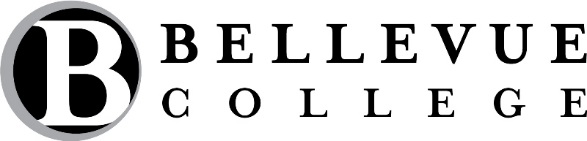 	Institutional Review Board	Research Project Closure FormDirections to Investigators: This form is submitted when all data collection and analysis associated with the previously approved research are finished. Status of Research (Please check one) Never started	Please describe the circumstances:  CompletedProblems Encountered During ResearchPlease describe any problems that you encountered during the research related to protection of human subjects.How were these problems resolved?Use of ResearchHow has the study’s data been used to this point?  Please provide references for any publications or conference presentations or the publication of a dissertation or thesis. Routing Instructions   1) IRB Chair, A242Title of Research Proposal and Log NumberPrincipal InvestigatorPhoneEmailPrincipal Investigator’s SignatureDate